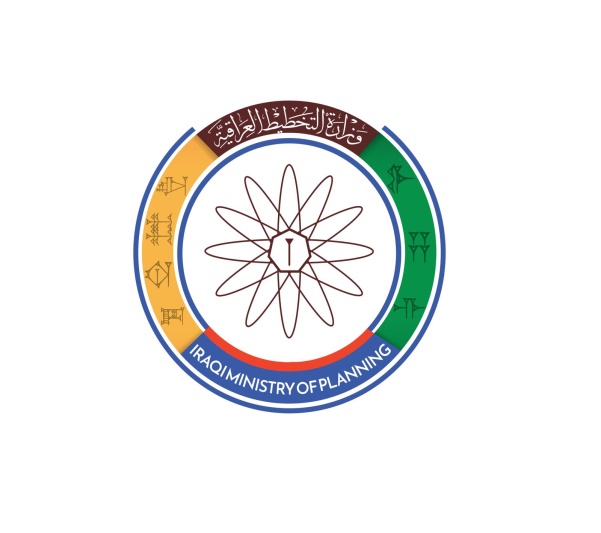 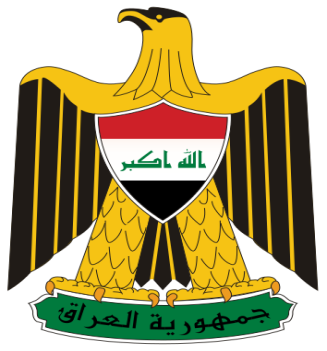 استمارة طلب دعماولاً: معلومات عامة ثانياً: معلومات الدعمثالثاً: التفاصيل الفنية للمشروع / النشاط**في حال وجود انشطة فرعية ضمن النشاط الرئيسي يتم ملئ حقول الفقرة (ثالثاً) لكل نشاط فرعي بصورة منفصلة.رابعاً: آلية التنفيذكيفية تنفيذ النشاط والجهة التي ستقوم بعملية التنفيذ.تأريخ تقديم الطلب: أسم الجهة الحكومية المقدمة للطلب 1اسم الجهة الحكومية المستفيدة *تذكر بشكل واضح (أسم الجهة العليا/ التشكيل/ الدائرة ، ... إلخ)2أسم الجهة الحكومية الساندة (أن وجدت)3عنوان الدعم1أخرىتجهيز بناء قدرات وتعاون فني خدماتبنى تحتيةدراسات خدمات استشارية طبيعة الدعم المطلوب 2القطاع التنموي المستهدف3أسم النشاط الرئيسي1عدد الأنشطة الفرعية للدعم 2الهدف التنموي للمشروع / النشاط3الوصف المشروع / النشاط4أخرىأخرىناحيةناحيةقضاءقضاءمحافظةمحافظةالنطاق الجغرافي 5أخرىالمجتمعات المستضيفةالمجتمعات المستضيفةاللاجئين والنازحين والعائدينالاشخاص ذوي الاعاقةالنساءالنساءالشبابالفئة المستهدفة6المدة الزمنية المتوقعة لإنجاز المشروع / النشاط7خطة التنمية الوطنيةالاستراتيجيات والسياسات  القطاعيةالمنهاج الوزاري للحكومةاهداف التنمية المستدامة خطة التنمية الوطنيةالاستراتيجيات والسياسات  القطاعيةالمنهاج الوزاري للحكومةاهداف التنمية المستدامة خطة التنمية الوطنيةالاستراتيجيات والسياسات  القطاعيةالمنهاج الوزاري للحكومةاهداف التنمية المستدامة خطة التنمية الوطنيةالاستراتيجيات والسياسات  القطاعيةالمنهاج الوزاري للحكومةاهداف التنمية المستدامة خطة التنمية الوطنيةالاستراتيجيات والسياسات  القطاعيةالمنهاج الوزاري للحكومةاهداف التنمية المستدامة خطة التنمية الوطنيةالاستراتيجيات والسياسات  القطاعيةالمنهاج الوزاري للحكومةاهداف التنمية المستدامة خطة التنمية الوطنيةالاستراتيجيات والسياسات  القطاعيةالمنهاج الوزاري للحكومةاهداف التنمية المستدامة خطة التنمية الوطنيةالاستراتيجيات والسياسات  القطاعيةالمنهاج الوزاري للحكومةاهداف التنمية المستدامة التوافق مع: 8المخرجات الرئيسة للمشروع / النشاط9النتائج المتوقعة ولكل نشاط10هل تم دعم المشروع / النشاط من قبل جهات دولية اخرى مسبقاً11هل يوجد تعاون حالي في موضوع الدعم مع جهات دولية 12هل سبق ان تم تمويل المشروع / النشاط من موازنات الدولة 13